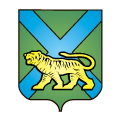 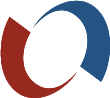                                   Уполномоченный                 по защите прав предпринимателей                                 в Приморском краеИнформационно-справочная брошюра       «Что нужно знать предпринимателю        при проведении проверки»Основания и порядок проведения плановых и внеплановых проверок субъектов предпринимательской деятельности  установлены Федеральным законом от 26.12.2008 № 294-ФЗ "О защите прав юридических лиц и индивидуальных предпринимателей при осуществлении государственного контроля (надзора) и муниципального контроля" ( далее-Закон).Обращаем Ваше внимание, п. 4 ст.1 Закона содержит перечень видов контроля, частично или полностью, не подпадающих под действие Закона.Органы Прокуратуры при проведении проверок действуют на основании Федерального Закона N 2202-1 от 17.01.1992 «О прокуратуре Российской Федерации».Распоряжением Правительства Российской Федерации от 19 апреля 2016 года № 724-р утвержден перечень документов, которые с 1 июля 2016 года запрещено запрашивать у предпринимателей в ходе проведения проверок. Эти документы органы государственного и муниципального контроля могут получить от других органов в рамках  межведомственного информационного взаимодействия.  С полным перечнем документов Вы можете ознакомиться  здесь:  153 документа, которые больше не имеют права требовать проверяющие.         Проверки бывают плановыми и внеплановыми и могут проводиться в форме документарных и (или) выездных проверок. Документарная проверка проводится по месту нахождения органа контроля, а выездная- по месту нахождения и месту осуществления хозяйственной деятельности.! Помните, что документом, подтверждающим законность проведения проверки, является: распоряжение, постановление, приказ, подписанный руководителем контролирующего органа.По завершении  проверки Вас обязаны ознакомить с актом проверки и предоставить  2-ой экземпляр. Если Вы не согласны с формулировками или выводами контролирующего органа, Вы можете указать все свои возражения при подписании акта проверки. ВАЖНО! Если в отношении Вас назначена плановая или внеплановая проверка хозяйственной деятельности, Вы вправе пригласить  бизнес-омбудсмена  для  участия в проверке, направив в его адрес заявление в свободной форме.        г. Владивосток, 690007 ул. Алеутская 45А, каб. 318.                               8 (423) 241-20-01; 241-18-58                                ombudsman@primorsky.ru                                http://ombudsmanbiz25.ru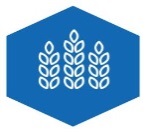 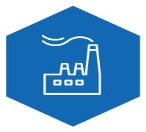 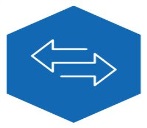 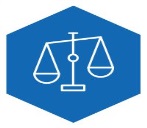 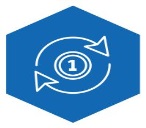 Плановые проверкиОснование для проведения - ежегодный план проведения плановых проверок органа контроля (надзора), размещенный на официальном сайте контролирующего органа в сети Интернет либо доведенный до сведения заинтересованных лиц иным доступным способом. Ежегодный сводный план проведения плановых проверок размещается на официальном сайте Генеральной прокуратуры Российской Федерации http://genproc.gov.ru/Планы контролирующих органов, осуществляющих деятельность на территории Приморского  края, размещаются на официальном сайте прокуратуры Приморского края http://prosecutor.ru/В целях обеспечения учета проводимых при осуществлении государственного контроля (надзора), муниципального контроля проверок, а также их результатов, создан единый реестр проверок https://proverki.gov.ru/Юридическое лицо, индивидуальный предприниматель уведомляются органом контроля о проведении плановой проверки не позднее чем за 3 рабочих дня до ее начала (ч. 12 ст. 9 Закона).В случае проведения плановой проверки членов СРО органы контроля должны уведомить СРО в целях обеспечения возможности участия или присутствия ее представителя при проведении плановой проверки. Плановая проверка проводится не чаще чем 1 раз в 3 года, если иное не предусмотрено ч.9 и ч.9.3  ст. 9 Закона.ВАЖНО! С 1 января 2016 года по 31 декабря 2018 года введен мораторий на проведение плановых проверок субъектов малого предпринимательства, не допускавших грубых нарушений законодательства в течение трех последних лет (ст. 26.1 Закона).             Если Вы  полагаете, что ошибочно включены в ежегодный план в нарушение данного запрета, Вы вправе подать заявление в установленной форме в соответствующий орган контроля с требованием исключить Вас из этого плана.Основания для проведения внеплановой проверки: истечение срока исполнения ранее выданного предписания об устранении выявленного нарушения;поступление в органы контроля и надзора информации о причинении вреда или возникновении угрозы причинения вреда, о нарушении прав потребителей (п.2 ст. 10 Закона);приказ (распоряжение) руководителя органа государственного контроля (надзора), изданный в соответствии с поручениями Президента РФ, Правительства РФ и на основании  требования прокурора о проведении внеплановой проверки в рамках надзора за исполнением законов по поступившим в органы прокуратуры материалам и обращениям.О проведении внеплановой  выездной проверки юридическое лицо, индивидуальный предприниматель уведомляются органом контроля, в том числе органами Прокуратуры,  не менее чем за 24 часа до начала ее проведения (ч. 16 ст. 10 Закона; Приказ  Генпрокуратуры России от 28.05.2015 г № 265). В случае если проверка проводится по основаниям, указанным в п. 2 ч. 2 ст. 10 и ч. 17 ст. 10 Закона (причинение вреда жизни, здоровью граждан и т.д.), а также в случае обращения граждан с заявлением о нарушении прав потребителей, о проведении проверки юридическое лицо или индивидуальный предприниматель не уведомляются.